ΔΕΛΤΙΟ ΑΞΙΟΛΟΓΗΣΗΣ ΤΟΥ ΕΠΙΒΛΕΠΟΝΤΑ ΚΑΘΗΓΗΤΗΓΙΑ ΤΟΝ/ΤΗΝ ΑΣΚΟΥΜΕΝΟ/Η ΦΟΙΤΗΤΗ/ΤΡΙΑΑ.  ΣΤΟΙΧΕΙΑ ΦΟΙΤΗΤΗ Επώνυμο:			   	____________Όνομα:	  	        	_________________________Εξάμηνο Σπουδών:	           	__________________Αρ. Φοιτητικού Μητρώου:		___________                      Χρονική περίοδος κατά την οποία πραγματοποιήθηκε η άσκηση:  Από:	                          έως:	____________                         Επωνυμία Επιχείρησης όπου πραγματοποιήθηκε η πρακτική άσκηση:		                     					                     			                     			                     			  Διεύθυνση Επιχείρησης: 			                         				                     		 B. ΑΞΙΟΛΟΓΗΣΗ ΠΡΑΚΤΙΚΗΣ ΑΣΚΗΣΗΣ ΑΠΟ ΤΟΝ ΕΠΙΒΛΕΠΟΝΤΑ ΚΑΘΗΓΗΤΗΜε το παρόν βεβαιώνω την ολοκλήρωση της πρακτικής άσκησης του/της ασκούμενου/ης φοιτητή/τριας	                          Ημερομηνία        /         /        	                                                                                                                                        Ο Επιβλέπων Καθηγητής                                                                                                                                      (Ονοματεπώνυμο, Υπογραφή)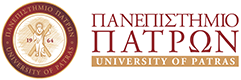 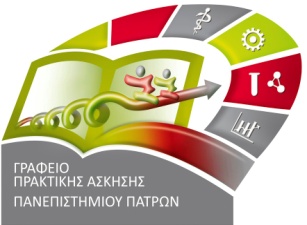 Πρόγραμμα «ΠΡΑΚΤΙΚΗ ΑΣΚΗΣΗ ΠΑΝΕΠΙΣΤΗΜΙΟΥ ΠΑΤΡΩΝ :ΤΜΗΜΑ………………………………………………………», που υλοποιείται στα πλαίσια της Πράξης «ΠΡΑΚΤΙΚΗ ΑΣΚΗΣΗ ΤΡΙΤΟΒΑΘΜΙΑΣ ΕΚΠΑΙΔΕΥΣΗΣ», χρηματοδοτείται από το ΕΠΙΧΕΙΡΗΣΙΑΚΟ ΠΡΟΓΡΑΜΜΑ «Ανταγωνιστικότητα Επιχειρηματικότητα και Καινοτομία» και συγχρηματοδοτείται από την Ευρωπαϊκή Ένωση(Ευρωπαϊκό Κοινωνικό Ταμείο-ΕΚΤ) και Εθνικούς Πόρους με MIS: 5030937.Επιβλέπων Μέλος ΔΕΠ:Βαθμός Ασκούμενου:Υπογραφή Επιβλέποντος Μέλος ΔΕΠ:Η πρακτική άσκηση αφορούσε το αντικείμενο:Σχολιάστε συνολικά την παρουσία του/της ασκούμενου φοιτητή/τριας κατά τη διάρκεια υλοποίησης της πρακτικής άσκησης(συνέπεια, συμπεριφορά, επαγγελματική εμφάνιση κτλ)Ανταποκρίθηκε ο/η ασκούμενος/η στις τεχνικές και επιστημονικές απαιτήσεις της πρακτικής άσκησης;Σχολιάστε την αποδοτικότητα του/της ασκούμενου/ης, στο σύνολό τους;Σχολιάστε την συνεργασία σας με τον/την ασκούμενου/η κατά τη διάρκεια υλοποίησης της πρακτικής άσκησηςΠαρακαλούμε διατυπώστε τυχόν επιπλέον σχόλια